Bald Eagle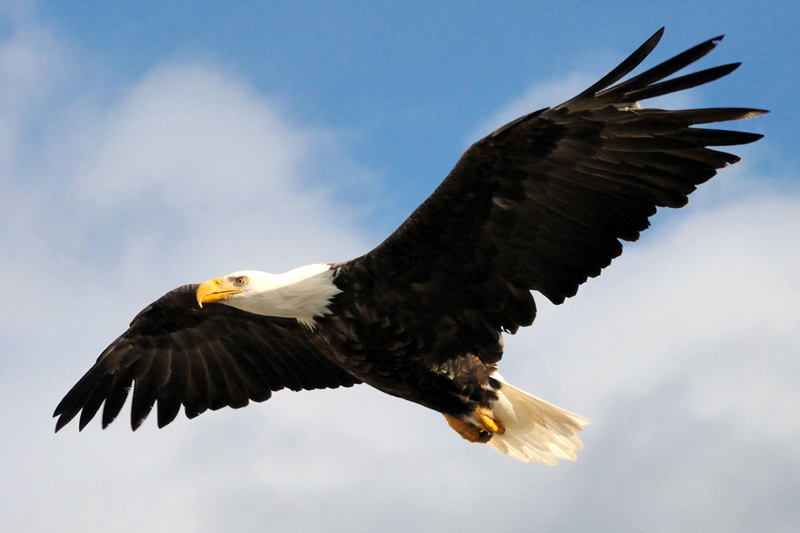 Eats: Herring and GullEaten by: NoneHerring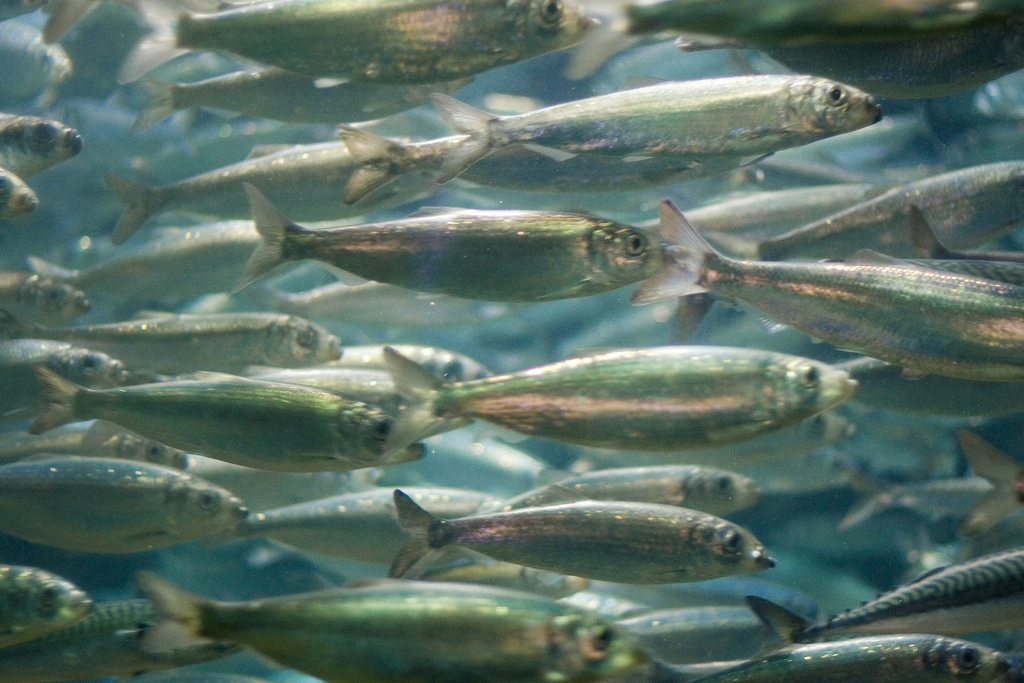 Eats: Phytoplankton and ZooplanktonEaten by: Bald Eagle, Gull, Harbor Seal, and Steller’s Sea LionBrown Kelp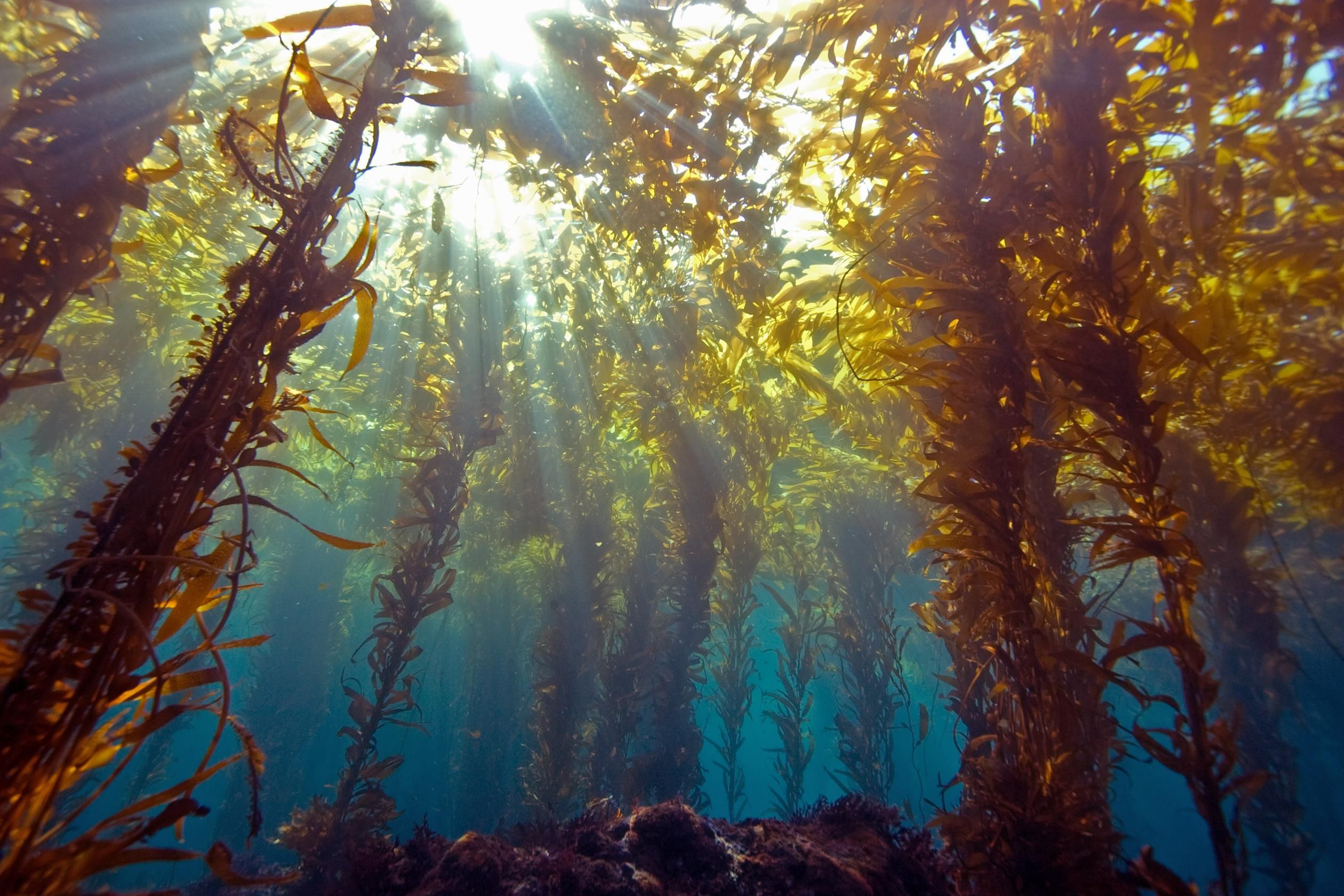 Eats: NoneEaten by: Sea UrchinTransient Orca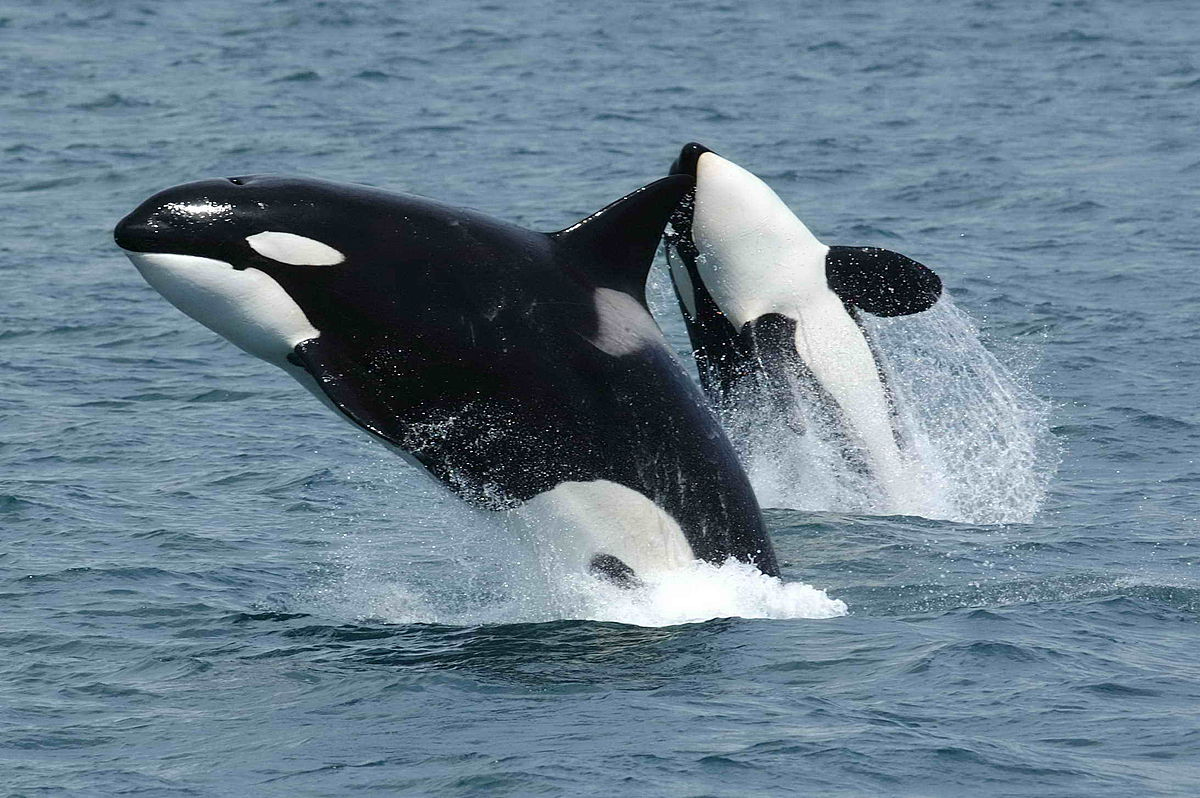 Eats: Baleen Whale, Harbor Seal and Steller’s Sea LionEaten by: NonePhytoplankton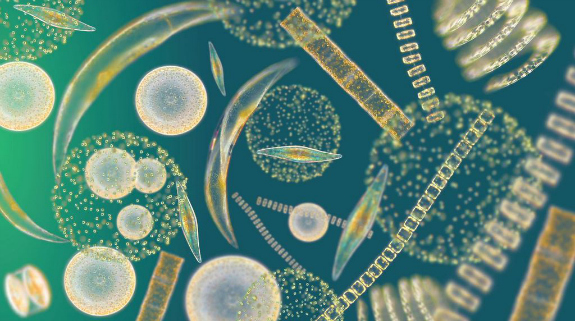 Eats: NoneEaten by: Baleen Whale, Herring, Zooplankton, Sea UrchinZooplankton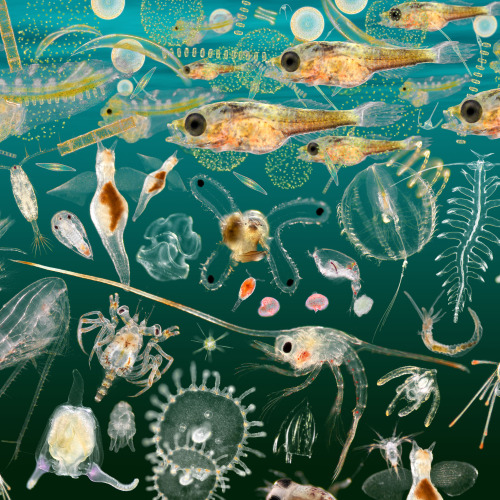 Eats: Phytoplankton, ZooplanktonEaten by: Baleen Whale, Zooplankton, HerringSea Otter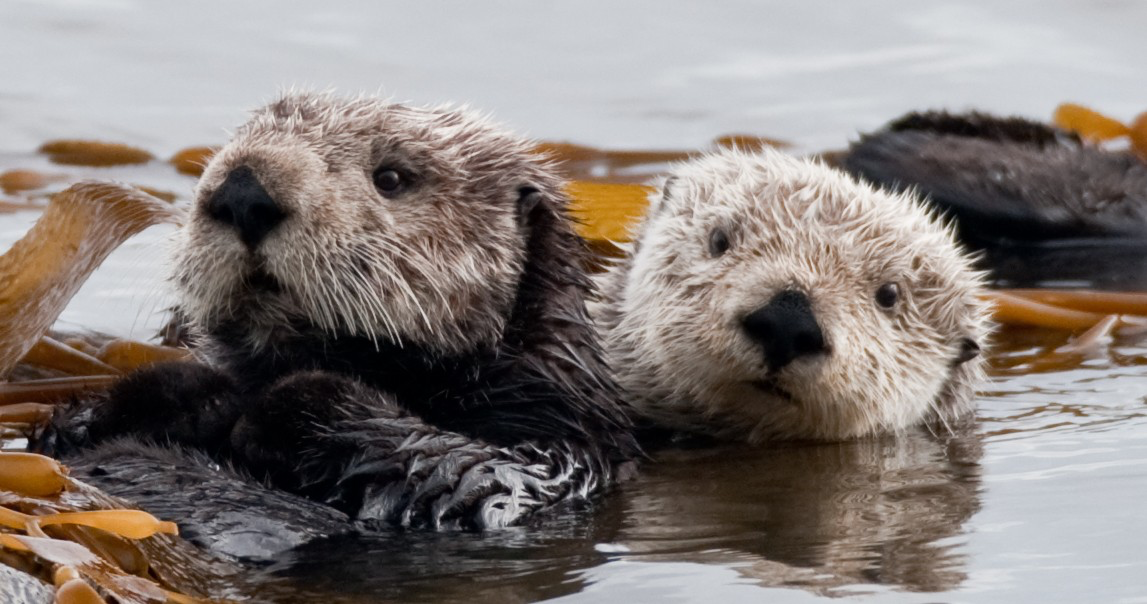 Eats: Sea UrchinEaten by: ???Sea Urchin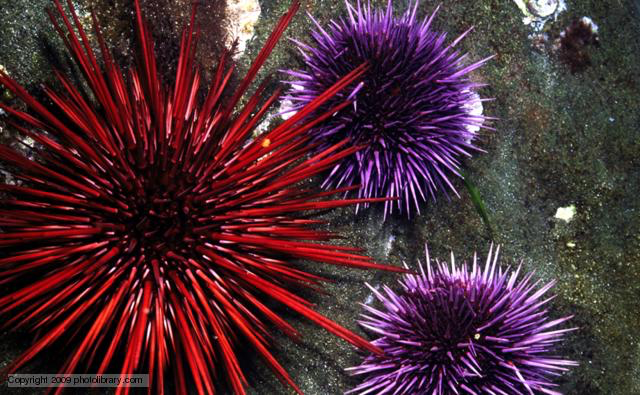 Eats: Phytoplankton and Brown KelpEaten by: Gull, Harbor Seal, Sea OtterSteller’s Sea Lion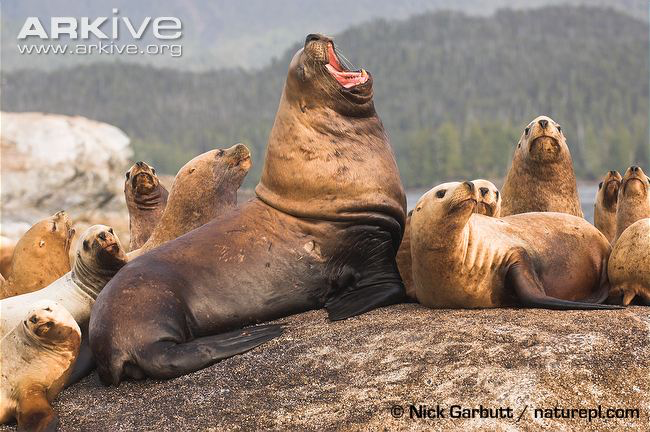 Eats: HerringEaten by: Transient OrcaGulls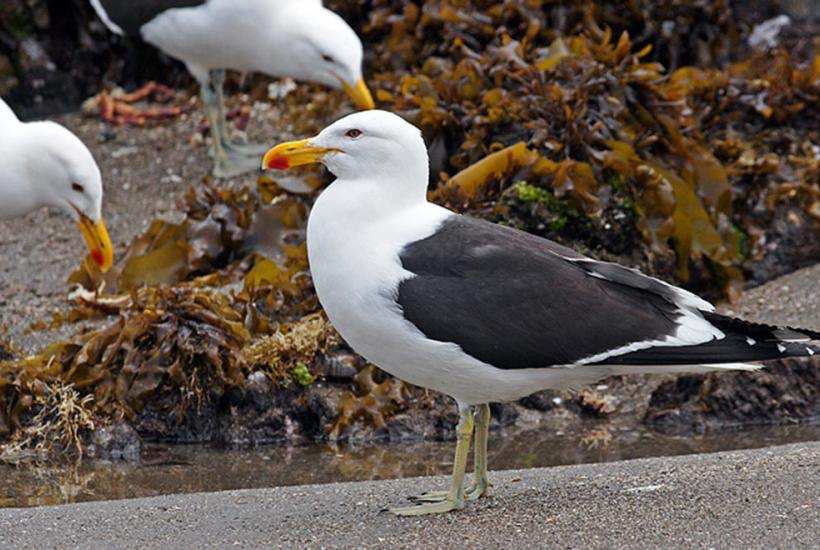 Eats: Herring and Sea UrchinEaten by: Bald EagleBaleen Whales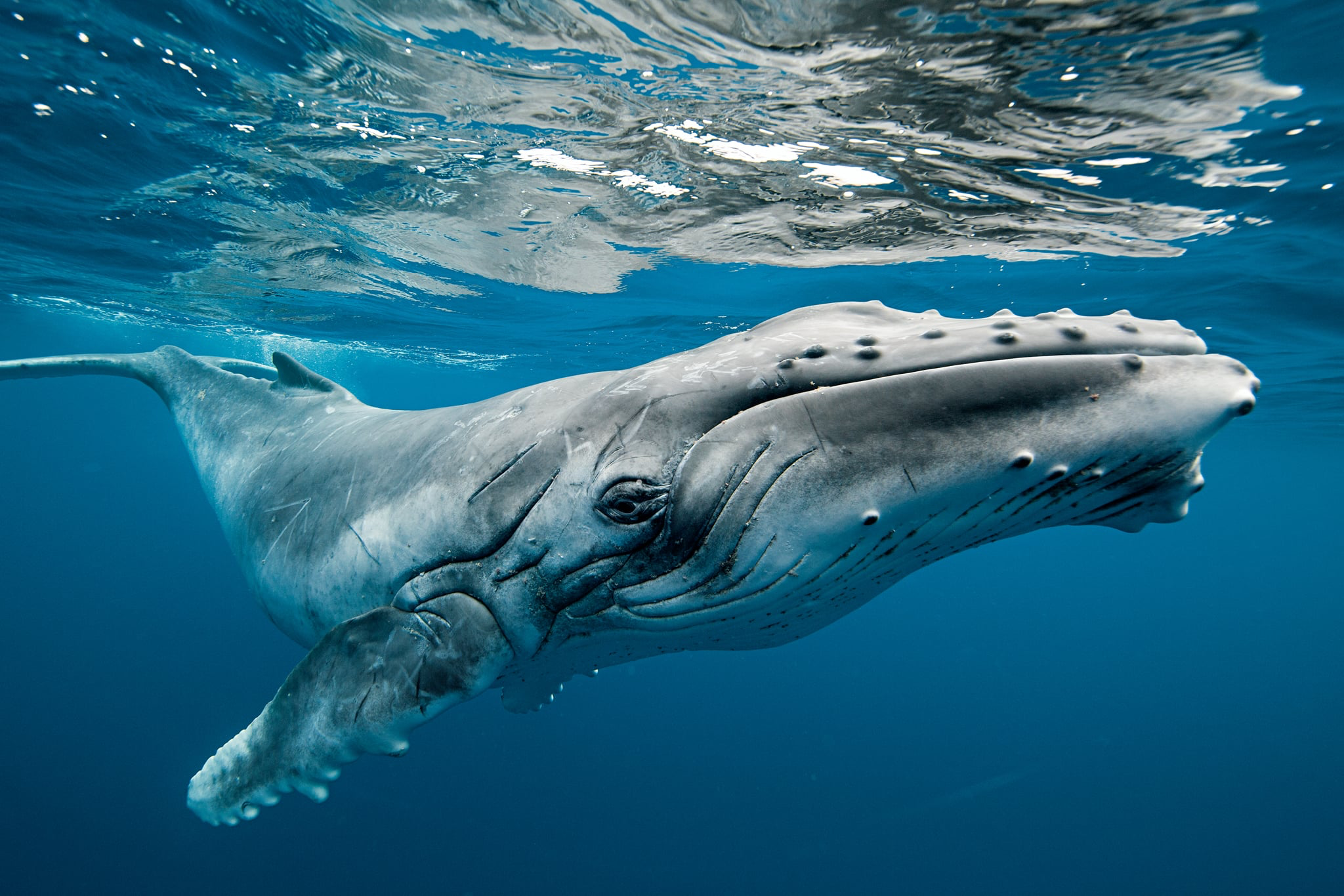 Eats: Phytoplankton and ZooplanktonEaten by: Transient OrcaHarbor Seal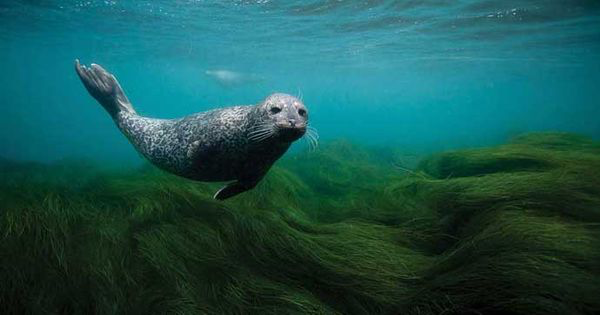 Eats: Herring and Sea UrchinEaten by: Transient Orca